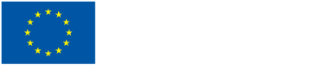 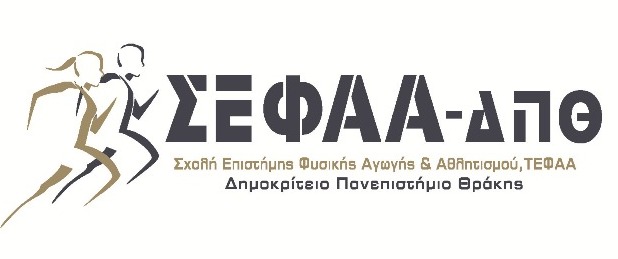 ΦΟΡΜΑ ΑΙΤΗΣΗΣ ΥΠΟΨΗΦΙΟΤΗΤΑΣ (ΜΕΤΑΚΙΝΗΣΗ ΓΙΑ ΣΠΟΥΔΕΣ)ΦΟΡΜΑ ΑΙΤΗΣΗΣ ΥΠΟΨΗΦΙΟΤΗΤΑΣ (ΜΕΤΑΚΙΝΗΣΗ ΓΙΑ ΣΠΟΥΔΕΣ)Όνομα:Επώνυμο:ΑΕΜ:Ημ/νία γέννησης:Ημ/νία 1ης εγγραφής:Όνομα πατέρα:Όνομα μητέρας:Α.Δ.Τ.:  Αριθμός, Αρχή & ημ/νία έκδοσης:Α.Δ.Τ.:  Αριθμός, Αρχή & ημ/νία έκδοσης:Α.Δ.Τ.:  Αριθμός, Αρχή & ημ/νία έκδοσης:Διεύθυνση μόνιμης κατοικίας:Διεύθυνση μόνιμης κατοικίας:Διεύθυνση μόνιμης κατοικίας:Πόλη & Τ.Κ.:Τηλ. μόνιμης κατοικίας:Διεύθυνση κατοικίας Κομοτηνής:Διεύθυνση κατοικίας Κομοτηνής:Διεύθυνση κατοικίας Κομοτηνής:Διεύθυνση κατοικίας Κομοτηνής:Τηλ. Κομοτηνής:Κινητό τηλέφωνο:Κινητό τηλέφωνο:Κινητό τηλέφωνο:Κινητό τηλέφωνο:Φαξ (εάν υπάρχει):Διεύθυνση ηλ/κής αλληλογραφίας (e-mail):Διεύθυνση ηλ/κής αλληλογραφίας (e-mail):Διεύθυνση ηλ/κής αλληλογραφίας (e-mail):Διεύθυνση ηλ/κής αλληλογραφίας (e-mail):Διεύθυνση ηλ/κής αλληλογραφίας (e-mail):Επίπεδο σπουδών:(σβήστε αυτά που δεν ισχύουν)ΠροπτυχιακόΕξάμηνο σπουδών τώρα:Εξάμηνο που επιθυμώ να μετακινηθώ:Επίπεδο σπουδών:(σβήστε αυτά που δεν ισχύουν)ΜεταπτυχιακόΕξάμηνο σπουδών τώρα:Εξάμηνο που επιθυμώ να μετακινηθώ:Επίπεδο σπουδών:(σβήστε αυτά που δεν ισχύουν)ΔιδακτορικόΕξάμηνο σπουδών τώρα:Εξάμηνο που επιθυμώ να μετακινηθώ:Ξένες γλώσσες:Α)Επίπεδο:(αναφέρετε το επίπεδο  αλλά και το πιστοποιητικό που θα προσκομίσετε)Ξένες γλώσσες:Β)Επίπεδο:(αναφέρετε το επίπεδο  αλλά και το πιστοποιητικό που θα προσκομίσετε)Ξένες γλώσσες:Γ)Επίπεδο:(αναφέρετε το επίπεδο  αλλά και το πιστοποιητικό που θα προσκομίσετε)Αριθμός μαθημάτων που έχω περάσει:Αριθμός μαθημάτων που έχω περάσει:Αριθμός μαθημάτων που χρωστάω:Αριθμός μαθημάτων που χρωστάω:Επιθυμώ να πραγματοποιήσω μια περίοδο σπουδών μου σε ένα από τα παρακάτω Πανεπιστήμια με σειρά προτεραιότητας: (συμπληρώστε τα παρακάτω αφού έχετε μελετήσει προσεκτικά το σχετικό site του κάθε πανεπιστημίου και έχετε σαφή γνώση των διαδικασιών και των ημερομηνιών)Επιθυμώ να πραγματοποιήσω μια περίοδο σπουδών μου σε ένα από τα παρακάτω Πανεπιστήμια με σειρά προτεραιότητας: (συμπληρώστε τα παρακάτω αφού έχετε μελετήσει προσεκτικά το σχετικό site του κάθε πανεπιστημίου και έχετε σαφή γνώση των διαδικασιών και των ημερομηνιών)Επιθυμώ να πραγματοποιήσω μια περίοδο σπουδών μου σε ένα από τα παρακάτω Πανεπιστήμια με σειρά προτεραιότητας: (συμπληρώστε τα παρακάτω αφού έχετε μελετήσει προσεκτικά το σχετικό site του κάθε πανεπιστημίου και έχετε σαφή γνώση των διαδικασιών και των ημερομηνιών)Επιθυμώ να πραγματοποιήσω μια περίοδο σπουδών μου σε ένα από τα παρακάτω Πανεπιστήμια με σειρά προτεραιότητας: (συμπληρώστε τα παρακάτω αφού έχετε μελετήσει προσεκτικά το σχετικό site του κάθε πανεπιστημίου και έχετε σαφή γνώση των διαδικασιών και των ημερομηνιών)Όνομα και Κωδικός ERASMUS ΠανεπιστημίουΜήνεςΈναρξηΛήξη1.2.3.Λίστα μαθημάτων του εξαμήνου που επιθυμώ να μετακινηθώ(ΜΑΘΗΜΑΤΑ ΤΟΥ ΤΕΦΑΑ ΤΟΥ ΔΠΘ)Λίστα μαθημάτων του εξαμήνου που επιθυμώ να μετακινηθώ(ΜΑΘΗΜΑΤΑ ΤΟΥ ΤΕΦΑΑ ΤΟΥ ΔΠΘ)Λίστα μαθημάτων του εξαμήνου που επιθυμώ να μετακινηθώ(ΜΑΘΗΜΑΤΑ ΤΟΥ ΤΕΦΑΑ ΤΟΥ ΔΠΘ)Λίστα μαθημάτων του εξαμήνου που επιθυμώ να μετακινηθώ(ΜΑΘΗΜΑΤΑ ΤΟΥ ΤΕΦΑΑ ΤΟΥ ΔΠΘ)ΜΑΘΗΜΑΤΑ ΕΛΛΗΝΙΚΟΥ ΠΡΟΓΡΑΜΜΑΤΟΣ (του εξαμήνου μετακίνησης)ΜΑΘΗΜΑΤΑ ΕΛΛΗΝΙΚΟΥ ΠΡΟΓΡΑΜΜΑΤΟΣ (του εξαμήνου μετακίνησης)ΜΑΘΗΜΑΤΑ ΕΛΛΗΝΙΚΟΥ ΠΡΟΓΡΑΜΜΑΤΟΣ (του εξαμήνου μετακίνησης)ΜΑΘΗΜΑΤΑ ΕΛΛΗΝΙΚΟΥ ΠΡΟΓΡΑΜΜΑΤΟΣ (του εξαμήνου μετακίνησης)ΚΩΔ. ΜΑΘΗΜΑΤΟΣΜΑΘΗΜΑΕΞΑΜΗΝΟECTSΣΥΝΟΛΟ ECTS ΣΥΝΟΛΟ ECTS ΣΥΝΟΛΟ ECTS 30Λίστα μαθημάτων του εξαμήνου που επιθυμώ να παρακολουθήσω στο ξένο Πανεπιστήμιο:(συμπληρώστε τα παρακάτω αφού έχετε μελετήσει προσεκτικά το σχετικό site του κάθε πανεπιστημίου και έχετε σαφή γνώση των μαθημάτων που προσφέρονται στο ξένο Πανεπιστήμιο)ΣΗΜΑΝΤΙΚΟ: ΠΡΟΣΠΑΘΕΊΣΤΕ ΝΑ ΑΝΤΙΣΤΟΙΧΗΣΕΤΕ ΟΣΑ ΠΕΡΙΣΣΌΤΕΡΑ ΜΑΘΗΜΑΤΑ ΜΠΟΡΕΙΤΕ, ΟΣΟΝ ΑΦΟΡΑ ΚΑΙ ΤΟΝ ΤΙΤΛΟ ΤΟΥ ΜΑΘΗΜΑΤΟΣ ΑΛΛΑ ΚΑΙ ΤΑ ECTS!Λίστα μαθημάτων του εξαμήνου που επιθυμώ να παρακολουθήσω στο ξένο Πανεπιστήμιο:(συμπληρώστε τα παρακάτω αφού έχετε μελετήσει προσεκτικά το σχετικό site του κάθε πανεπιστημίου και έχετε σαφή γνώση των μαθημάτων που προσφέρονται στο ξένο Πανεπιστήμιο)ΣΗΜΑΝΤΙΚΟ: ΠΡΟΣΠΑΘΕΊΣΤΕ ΝΑ ΑΝΤΙΣΤΟΙΧΗΣΕΤΕ ΟΣΑ ΠΕΡΙΣΣΌΤΕΡΑ ΜΑΘΗΜΑΤΑ ΜΠΟΡΕΙΤΕ, ΟΣΟΝ ΑΦΟΡΑ ΚΑΙ ΤΟΝ ΤΙΤΛΟ ΤΟΥ ΜΑΘΗΜΑΤΟΣ ΑΛΛΑ ΚΑΙ ΤΑ ECTS!Λίστα μαθημάτων του εξαμήνου που επιθυμώ να παρακολουθήσω στο ξένο Πανεπιστήμιο:(συμπληρώστε τα παρακάτω αφού έχετε μελετήσει προσεκτικά το σχετικό site του κάθε πανεπιστημίου και έχετε σαφή γνώση των μαθημάτων που προσφέρονται στο ξένο Πανεπιστήμιο)ΣΗΜΑΝΤΙΚΟ: ΠΡΟΣΠΑΘΕΊΣΤΕ ΝΑ ΑΝΤΙΣΤΟΙΧΗΣΕΤΕ ΟΣΑ ΠΕΡΙΣΣΌΤΕΡΑ ΜΑΘΗΜΑΤΑ ΜΠΟΡΕΙΤΕ, ΟΣΟΝ ΑΦΟΡΑ ΚΑΙ ΤΟΝ ΤΙΤΛΟ ΤΟΥ ΜΑΘΗΜΑΤΟΣ ΑΛΛΑ ΚΑΙ ΤΑ ECTS!Λίστα μαθημάτων του εξαμήνου που επιθυμώ να παρακολουθήσω στο ξένο Πανεπιστήμιο:(συμπληρώστε τα παρακάτω αφού έχετε μελετήσει προσεκτικά το σχετικό site του κάθε πανεπιστημίου και έχετε σαφή γνώση των μαθημάτων που προσφέρονται στο ξένο Πανεπιστήμιο)ΣΗΜΑΝΤΙΚΟ: ΠΡΟΣΠΑΘΕΊΣΤΕ ΝΑ ΑΝΤΙΣΤΟΙΧΗΣΕΤΕ ΟΣΑ ΠΕΡΙΣΣΌΤΕΡΑ ΜΑΘΗΜΑΤΑ ΜΠΟΡΕΙΤΕ, ΟΣΟΝ ΑΦΟΡΑ ΚΑΙ ΤΟΝ ΤΙΤΛΟ ΤΟΥ ΜΑΘΗΜΑΤΟΣ ΑΛΛΑ ΚΑΙ ΤΑ ECTS!Λίστα μαθημάτων του εξαμήνου που επιθυμώ να παρακολουθήσω στο ξένο Πανεπιστήμιο:(συμπληρώστε τα παρακάτω αφού έχετε μελετήσει προσεκτικά το σχετικό site του κάθε πανεπιστημίου και έχετε σαφή γνώση των μαθημάτων που προσφέρονται στο ξένο Πανεπιστήμιο)ΣΗΜΑΝΤΙΚΟ: ΠΡΟΣΠΑΘΕΊΣΤΕ ΝΑ ΑΝΤΙΣΤΟΙΧΗΣΕΤΕ ΟΣΑ ΠΕΡΙΣΣΌΤΕΡΑ ΜΑΘΗΜΑΤΑ ΜΠΟΡΕΙΤΕ, ΟΣΟΝ ΑΦΟΡΑ ΚΑΙ ΤΟΝ ΤΙΤΛΟ ΤΟΥ ΜΑΘΗΜΑΤΟΣ ΑΛΛΑ ΚΑΙ ΤΑ ECTS!ΟΝΟΜΑ ΠΑΝΕΠΙΣΤΗΜΙΟΥΟΝΟΜΑ ΠΑΝΕΠΙΣΤΗΜΙΟΥΜΑΘΗΜΑΤΑ ΞΕΝΟΥ ΠΑΝΕΠΙΣΤΗΜΙΟΥ (τα μαθήματα που επιθυμώ να παρακολουθήσω στο Πανεπιστήμιο μετακίνησης)ΜΑΘΗΜΑΤΑ ΞΕΝΟΥ ΠΑΝΕΠΙΣΤΗΜΙΟΥ (τα μαθήματα που επιθυμώ να παρακολουθήσω στο Πανεπιστήμιο μετακίνησης)ΜΑΘΗΜΑΤΑ ΞΕΝΟΥ ΠΑΝΕΠΙΣΤΗΜΙΟΥ (τα μαθήματα που επιθυμώ να παρακολουθήσω στο Πανεπιστήμιο μετακίνησης)ΜΑΘΗΜΑΤΑ ΞΕΝΟΥ ΠΑΝΕΠΙΣΤΗΜΙΟΥ (τα μαθήματα που επιθυμώ να παρακολουθήσω στο Πανεπιστήμιο μετακίνησης)ΜΑΘΗΜΑΤΑ ΞΕΝΟΥ ΠΑΝΕΠΙΣΤΗΜΙΟΥ (τα μαθήματα που επιθυμώ να παρακολουθήσω στο Πανεπιστήμιο μετακίνησης)ΚΩΔ. ΜΑΘΗΜΑΤΟΣΜΑΘΗΜΑΜΑΘΗΜΑΕΞΑΜΗΝΟECTSΣΥΝΟΛΟ ECTS ΣΥΝΟΛΟ ECTS ΣΥΝΟΛΟ ECTS ΣΥΝΟΛΟ ECTS 30Σύντομο βιογραφικό σημείωμα στο οποίο αναφέρονται και οι λόγοι εκδήλωσης του ενδιαφέροντος συμμετοχής στο πρόγραμμα ERASMUS PLUS:Ονοματεπώνυμο:Ημερομηνία:Η αίτηση συμπληρώνεται ηλεκτρονικά & αποστέλλεται στην ηλεκτρονική διεύθυνση tkourtes@phyed.duth.gr έως 10 ΜΑΙΟΥ 2021 (για το χειμερινό  & για το εαρινό 2021-22) Επιπλέον, αποστολή των εξής δικαιολογητικών:Αναλυτική βαθμολογία (πιστοποιητικό Γραμματείας)Αντίγραφο πιστοποιητικού γλωσσικής ικανότητας (ή ημερομηνία εξετάσεων)Εάν εγγραφείτε στο μάθημα του ECLASS “ERASMUS+ (Πρόγραμμα κινητικότητας φοιτητών/τριών ΤΕΦΑΑ» (https://eclass.duth.gr/courses/KOM02307/) μπορείτε να στείλετε όλα τα παραπάνω μέσω της λειτουργίας ΜΗΝΥΜΑΤΑ!